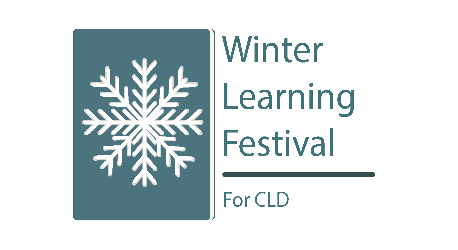 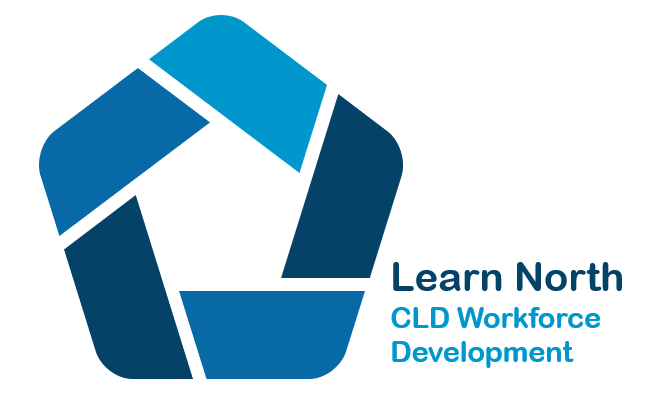           Winter Learning Festival Event ListLearn North Events Monday 31st October -  Friday 4th November          Standards Council i-develop link to full programme  https://www.i-develop-cld.org.uk/course/view.php?id=195&section=0Wider events available over the winter of 2022/23 through the:Southeast & Central Consortium Tayside & Fife Professional Learning AllianceWest AllianceSouthwest AllianceEducation ScotlandCLD Standards CouncilAccess details via this link:https://www.i-develop-cld.org.uk/course/view.php?id=195&section=0TitleDateTimeRegistration LinkRegistration Link1.Introduction to CHIME; creating and measuring mental health impact in communitiesHeidi Tweedie, Moray Wellbeing HubMonday 31st October 202211.00-12.30pmEmail to book a placeKaren.Delaney@moray.gov.ukEmail to book a placeKaren.Delaney@moray.gov.uk2.Creative Voices – tools and resources for creative engagement and delivery in community settings Designed by Aberdeenshire CLD ServiceMonday 31st October 2022 2.00pmOnline launch2.00pmOnline launchView online from 2pm when launched2.Creative Voices – tools and resources for creative engagement and delivery in community settings Designed by Aberdeenshire CLD Servicehttps://sites.google.com/aberdeenshirecld.co.uk/creativecommunityvoices/homehttps://sites.google.com/aberdeenshirecld.co.uk/creativecommunityvoices/homehttps://sites.google.com/aberdeenshirecld.co.uk/creativecommunityvoices/homehttps://sites.google.com/aberdeenshirecld.co.uk/creativecommunityvoices/home3.An introduction to Gaelic  Mira Byrne, Western Isles CouncilTuesday 1st November20221.00—2.00pmEmail to book a placembyrne1u@gnes.net  Email to book a placembyrne1u@gnes.net  4.Putting the  Michael Fullan right drivers into action in the NorthKathleen Johnston – Quality Improvement Manager Northern Alliance Regional Improvement CollaborativeTuesday1st November20223.00-4.00pmEmail to book a placesue.briggs@aberdeenshire.gov.uk Email to book a placesue.briggs@aberdeenshire.gov.uk 5.Outdoor Family Learning in New Pitsligo – AberdeenshireMelanie Johnston – CLDW Aberdeenshire CouncilWednesday 2nd November20224.00 – 4.45pmEmail to book a place melanie.johnston@aberdeenshire.gov.ukEmail to book a place melanie.johnston@aberdeenshire.gov.uk6.An introduction to the CLD Standards Council  Robbie Crow – CLD Standards CouncilWednesday 2nd November20226.00-7.00pmhttps://www.eventbrite.co.uk/e/cld-standards-council-an-introduction-to-the-cld-standards-council-registration-443134777047 https://www.eventbrite.co.uk/e/cld-standards-council-an-introduction-to-the-cld-standards-council-registration-443134777047 7.Youth Volunteering Pathways – Partnership working in CLD and Third Sector in the Western IslesSuzanne Macauley – Manager, Volunteer Centre Western IslesThursday3rd November202212.00-1.00pmEmail to book a placesuzanne@volunteercentrewi.org  Email to book a placesuzanne@volunteercentrewi.org  8.Taking a closer look at Community Based Adult Learning Professor Lyn Tett – Edinburgh UniversityThursday 3rd November20224.00-5.00pmEmail to book a placeSue.briggs@aberdeenshire.gov.ukAdvance support materials tbcEmail to book a placeSue.briggs@aberdeenshire.gov.ukAdvance support materials tbc9.Using Thing-Link as a tool to speak about parenting with families when  English is not their first language.Emma McPherson – Aberdeen City CouncilFriday 4th November10.00–11.30amEmail to book a placeEMcPherson@aberdeencity.gov.ukAdvance support materials tbcEmail to book a placeEMcPherson@aberdeencity.gov.ukAdvance support materials tbc10.“Back on our Feet” Moray’s participatory budgeting with young people  Fiona Herd – Child and Families Manager Moray CouncilFriday 4th November20221.00 -1.45pmEmail to book a placeKaren.Delaney@moray.gov.ukEmail to book a placeKaren.Delaney@moray.gov.uk